Фонд поддержки предпринимательства Ленинградской области бесплатно проводит обучающую программу «Азбука предпринимателя» для тех, кто решил открыть свое дело в сфере социального бизнеса или планирует развивать уже действующий бизнес. Обучение проходит в рамках реализации нацпроекта «Малое и среднее предпринимательство».Какие знания и компетенции получат предприниматели на интенсивном тренинге? Определят ключевые шаги для старта и развития бизнеса, будут осваивать методы привлечения инвестиций, узнают о тенденциях развития социального предпринимательства в регионе и о трендах современного бизнеса.По итогам первого потока программы 93 участника получили сертификаты о прохождении «Азбуки» и смогут теперь претендовать на грант до 500 тысяч рублей в 2024 году. 12 сентября стартует второй поток.Обучение – это одно из условий получения государственной финансовой поддержки. Всего в 2023 году по этой программе обучение пройдут 280 действующих и потенциальных социальных предпринимателей.Обучение второго потока «Азбуки» для социальных предпринимателей состоится с 12 сентября по 15 сентября 2023 года, занятия будут проходить ежедневно, с 09:00 до 15:30 часов в офлайн и онлайн-форматах. Адрес проведения очных занятий: г. Тихвин, 1-й микрорайон, 24а, офис 5.Записаться на программу можно по телефону 8 (81367) 7-16-59 или по ссылке https://forms.yandex.ru/cloud/64df1f755d2a064ff1f28c1f/Подробнее об этой и других программах обучения можете узнать на сайте Фонда поддержки предпринимательства Ленобласти – https://813.ru/podderzhka/obuchenie/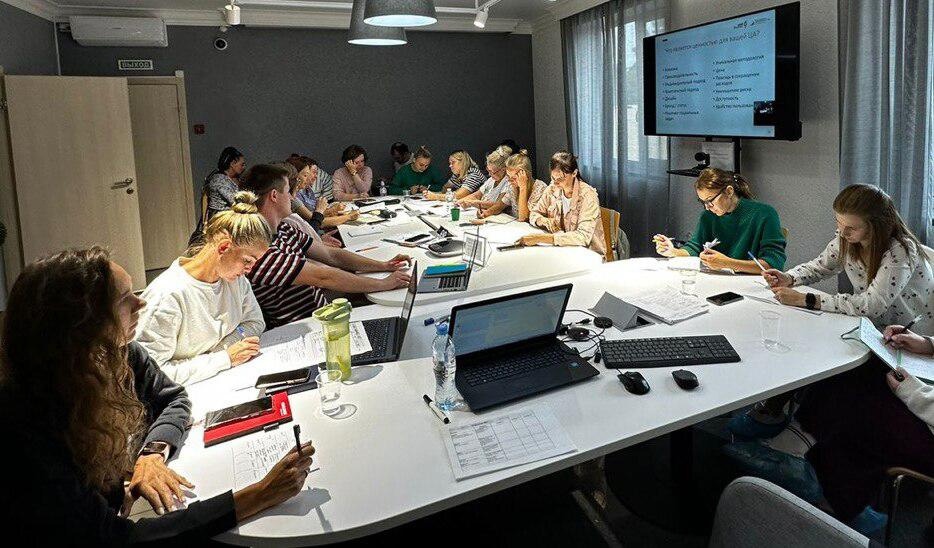 